庆妇字〔2020〕18号安青联字〔2013〕21号关于开展安庆市“法治家庭”示范户评选活动的通知各县（市、区）妇联、司法局：    为认真贯彻落实“七五”普法规划，进一步增强广大人民群众尊法学法守法用法意识，动员全市广大家庭积极参与“平安安庆”建设，努力营造和谐稳定的治安环境、公平正义的法治环境、诚信友爱的人际环境、安全健康的成长环境，切实提高平安法治创建群众知晓率、参与率、满意率。经研究，市妇联、市司法局决定开展安庆市“法治家庭”示范户评选活动，现将有关事宜通知如下：一、指导思想坚持以习近平新时代中国特色社会主义思想为指导，认真贯彻落实党的十九大和十九届二中、三中、四中全会精神，全面落实“七五”普法规划，以“法治家庭”创建为统领，提高家庭成员法治意识为着重点，提高法治社会建设的针对性和实效性，努力提升家庭成员的法律信仰、法治观念、规则意识，深化推进全民尊法学法守法用法。二、评选条件1.家庭各成员拥护中国共产党的领导，热爱祖国，模范执行党和国家的路线、方针和政策，维护国家利益和民族尊严。2. 严格遵守国家法律法规，认真执行地方党委政府的决策规定，无违反土地、森林、环境、水利等法规的行为。3. 家庭成员中有人经常参与各类法治宣传教育活动，坚持阅读法律书籍和法治入户宣传单，熟悉与生产生活息息相关的法律法规。4.依法维护自身的合法权益，遇事找法，解决问题靠法，善于运用法律武器同违法行为作斗争。5.坚决杜绝“黄、赌、毒”等社会丑恶现象，崇尚科学，反对封建迷信，不参加“法轮功”等邪教非法组织活动。6.邻里融洽，关心他人，助人为乐，见义勇为，无打架斗殴谩骂行为，重视对子女品质的培养，家庭和睦，尊老爱幼，尊重妇女，赡养老人，在群众中有良好的声誉。三、评选原则法治家庭评选活动遵循公平、公正、公开、择优的原则,近三年内有下列情况之一的，一票否决:（一）家庭成员中有刑事犯罪行为的；（二）家庭成员中有参与邪教组织、黄赌毒等丑恶现象的；（三）家庭成员中有参与“非法上访”等活动的。四、评选要求1.凡符合评选条件的家庭均可参加评选。2.各级妇联、司法行政部门要高度重视，认真组织好评选推荐工作，坚持评选、创建相结合，积极推动先进典型成为市级“法治家庭”示范户。3.各地推荐的“法治家庭”示范户，经市妇联、市司法局审核通过，进行公示无异议后，命名表彰。推荐表一式二份，附带500字的事迹材料一份，请于8月30日前报送市妇联发展和权益部，并同步报送电子版。联系人：李金秀   电话：5346393邮  箱：3074866200@QQ.com。附件：1、安庆市“法治家庭”示范户名额分配表       2、安庆市“法治家庭”示范户推荐审批表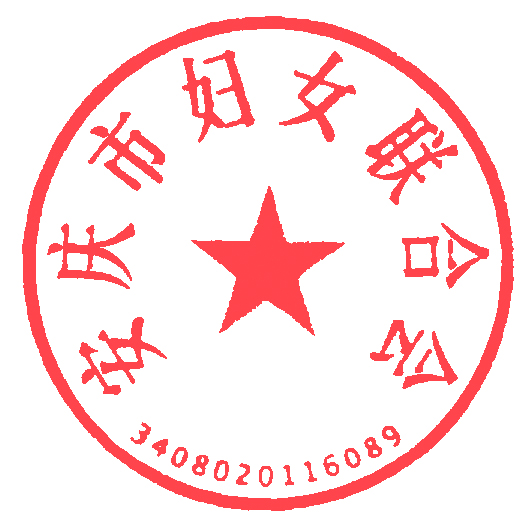 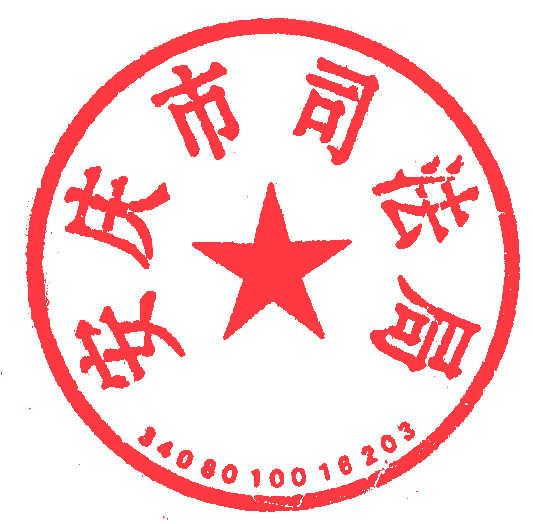 安庆市妇女联合会          安庆市司法局　　　　　　　　　　　2020年5月26日附件1安庆市“法治家庭”示范户名额分配表附件2安庆市“法治家庭”示范户推荐审批表安庆市妇女联合会安庆市司法局文件县（市、区）示范户名额桐城市10怀宁县10潜山县10岳西县10太湖县10望江县10宿松县10迎江区8大观区8宜秀区8经开区4高新区2合计100户主姓名性别出生年月单 位电 话住 址家庭成员主要事迹主要事迹县（市、区）妇联、司法局意见县（市、区）妇联意见（盖章）年  月  日县（市、区）妇联意见（盖章）年  月  日县（市、区）妇联意见（盖章）年  月  日县（市、区）司法局意见（盖章）年  月  日县（市、区）司法局意见（盖章）年  月  日市妇联、市司法局意  见市妇联意见（盖章）年  月  日市妇联意见（盖章）年  月  日市妇联意见（盖章）年  月  日市司法局意见（盖章）年  月  日市司法局意见（盖章）年  月  日